КОНКУРСНОЕ ЗАДАНИЕЛАНДШАФТНЫЙ ДИЗАЙН37 Landscape Gardening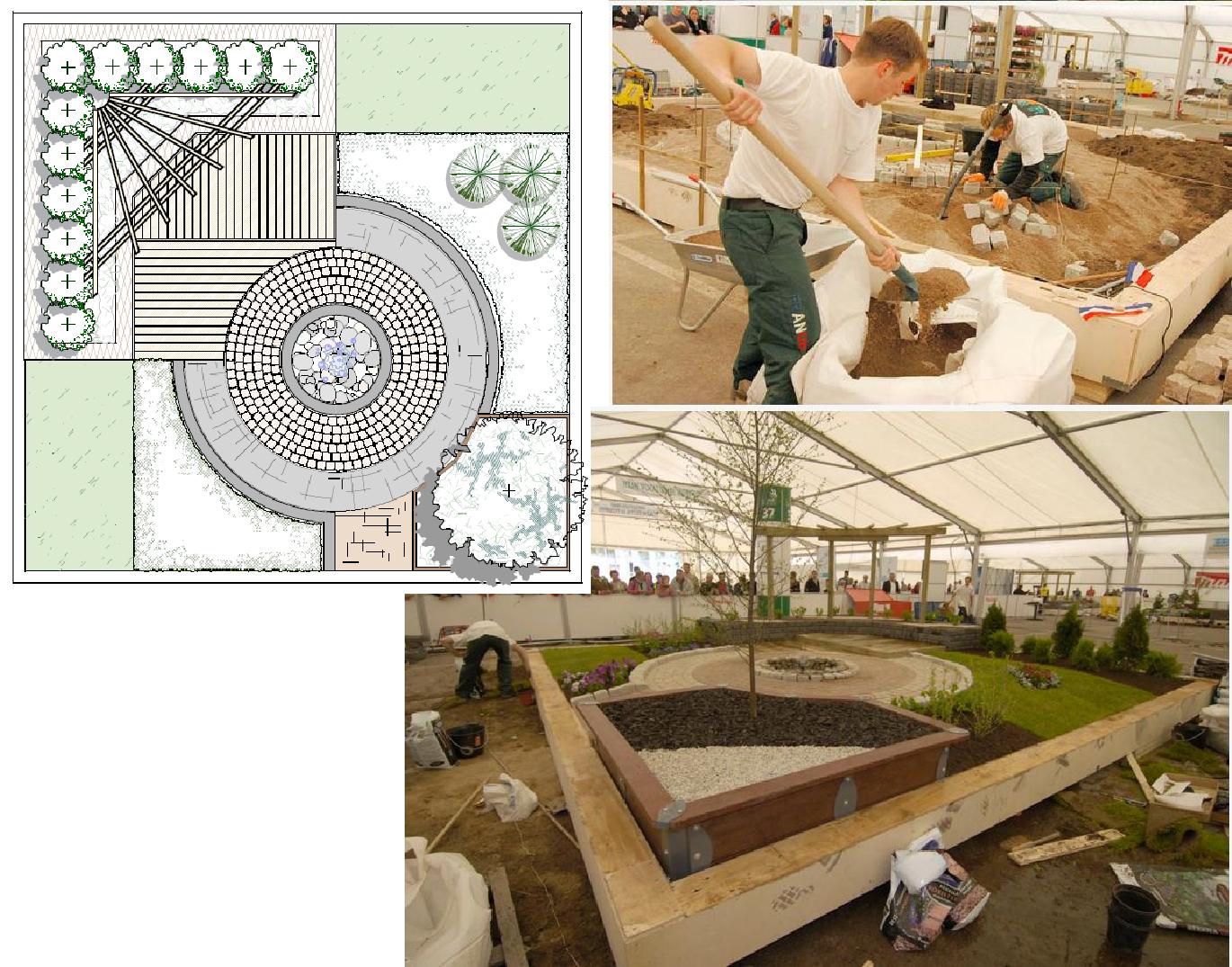 ОГЛАВЛЕНИЕВВЕДЕНИЕ………………………………………………………………...……3 КОНКУРСНОЕ ЗАДАНИЕ ……………………………………………………4 ПРИЛОЖЕНИЕ…………… ……………………………………………………..9Национальный эксперт: Кулаева Н.Ю.Эксперты: Даниловская Е.А., Дубкова А.Е, Шарова Н.Г.21 ВВЕДЕНИЕЦель настоящего конкурса:Совершенствование форм и методов закрепления знаний и умений. Определение кандидата для участия в чемпионате WorldSkills. Конкурс по компетенции «Дизайнер ландшафта» - это командное соревнование, предполагающее команду из двух человек. Согласно конкурсному заданию оценивается мастерство и умение участников справляться с профессиональными задачами.Отборочные соревнования по компетенции «Ландшафтный дизайн» состоят из одного практического модуля содержание, которого соответствуют Федеральному Государственному Образовательному Стандарту и требованиям международного движения WorldSkills.32 КОНКУРСНОЕ ЗАДАНИЕ2.1 Формат конкурсного заданияПри выполнении конкурсного задания конкурсанты работают в команде по 2 человека. Продолжительность конкурса три дня. Максимальное время выполнения проекта – 21час. Работу по конкурсному заданию необходимо разместить в границах экспо-места площадью 9 м2 (3х3м).Конкурсное задание состоит из одного практического модуля и включает в себя создание небольшого сада с использованием различных материалов.Пространство экспо-места должно быть все заполнено. Работа команды участников оценивается каждый день.Конкурсное задание должно выполняться без посторонней помощи и соответствовать нормативным требованиям безопасности и охраны окружающей среды. За день до начала конкурса все материалы,оборудование и инструменты должны быть размещены на каждом рабочем месте. Эксперты проверяют количество и качество выделенных ресурсов для обеспечения рабочих мест. Участники конкурса должны проверить все материалы и рабочее пространство перед началом работы и ознакомиться со списком материалов. Команда использует только те материалы,оборудование и инструменты, которые были предусмотрены техническим описанием и инфраструктурным листом. Конкурсанты обязаны бережно использовать рабочий инвентарь. После завершения работы необходимо убрать рабочую площадку, приведя ее в чистый и опрятный вид.42.2 Выполнение конкурсного заданияПри выполнении конкурсного задания конкурсантам необходимо использовать инструкцию (таблица 1), генеральный план, разбивочный чертеж, рабочие чертежи, детализацию объектов. Генеральный план находится в Приложении А, разбивочный чертеж, рабочие чертежи и детализация объектов конкурсантам будут выданы перед конкурсом.Таблица 1 – Инструкция по выполнению конкурсного заданияC Кирпичная стенаОценка конкурсного задания осуществляется по следующим критериям (таблица 2).Таблица 2 - Критерии оценки7Перед	началом  конкурса     Эксперты  вносят  30%  изменений  вконкурсное задание.8ПРИЛОЖЕНИЕ АГЕНЕРАЛЬНЫЙ ПЛАН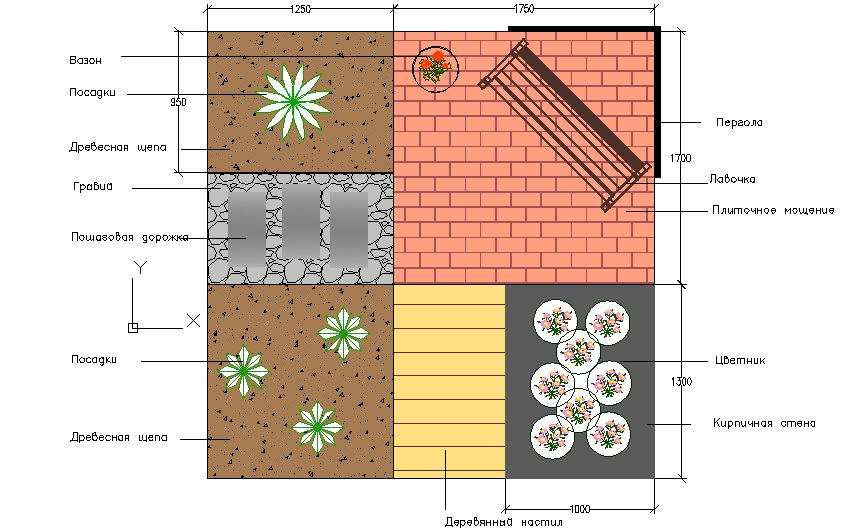 9А Рабочий процессА Рабочий процессА Рабочий процессА Рабочий процессВремя выполненияС1-С3С1-С3С1-С3С1-С3Параметры работы иРаботу  необходимо  разместить  в  границах  экспо-Работу  необходимо  разместить  в  границах  экспо-Работу  необходимо  разместить  в  границах  экспо-Работу  необходимо  разместить  в  границах  экспо-место размещенияместаместаместаместаУсловия выполненияНа время проведения конкурса действовать, какНа время проведения конкурса действовать, какНа время проведения конкурса действовать, какНа время проведения конкурса действовать, какзаданияпрофессионал, сохраняя мастерство ипрофессионал, сохраняя мастерство ипрофессионал, сохраняя мастерство ипрофессионал, сохраняя мастерство иэмоциональную устойчивость. В работеэмоциональную устойчивость. В работеэмоциональную устойчивость. В работеэмоциональную устойчивость. В работеиспользовать только необходимые материалы ииспользовать только необходимые материалы ииспользовать только необходимые материалы ииспользовать только необходимые материалы иинструменты, все отходы утилизировать. Работуинструменты, все отходы утилизировать. Работуинструменты, все отходы утилизировать. Работуинструменты, все отходы утилизировать. Работувыполнять логично. Соблюдать ТБ и охранывыполнять логично. Соблюдать ТБ и охранывыполнять логично. Соблюдать ТБ и охранывыполнять логично. Соблюдать ТБ и охраныздоровья всей командой.здоровья всей командой.здоровья всей командой.здоровья всей командой.B Дорожное покрытиеB Дорожное покрытиеВремя выполненияС1Параметры работы иРаботу  необходимо  разместить  в  границах  экспо-Работу  необходимо  разместить  в  границах  экспо-Работу  необходимо  разместить  в  границах  экспо-Работу  необходимо  разместить  в  границах  экспо-место размещенияместа,    согласно    разбивочному    чертежу    иместа,    согласно    разбивочному    чертежу    иместа,    согласно    разбивочному    чертежу    иместа,    согласно    разбивочному    чертежу    игенеральному планугенеральному плануУсловия выполненияВынести  дорожно-тропиночную  сеть  в  натуру,Вынести  дорожно-тропиночную  сеть  в  натуру,Вынести  дорожно-тропиночную  сеть  в  натуру,Вынести  дорожно-тропиночную  сеть  в  натуру,заданияиспользуя рулетку и маркеры, колышки.используя рулетку и маркеры, колышки.Создатьдорожно-тропиночнуюсетьсиспользованием разных видов покрытий, учитываяиспользованием разных видов покрытий, учитываяиспользованием разных видов покрытий, учитываяиспользованием разных видов покрытий, учитываятехнологию.Время выполненияС1Параметры работы иРаботу  необходимо  разместить  в  границах  экспо-Работу  необходимо  разместить  в  границах  экспо-Работу  необходимо  разместить  в  границах  экспо-Работу  необходимо  разместить  в  границах  экспо-место размещенияместа,согласноразбивочномучертежу,генеральному плану и рабочим чертежамгенеральному плану и рабочим чертежамгенеральному плану и рабочим чертежамУсловия выполненияУстановить   кирпичную   стенку   не   используяУстановить   кирпичную   стенку   не   используяУстановить   кирпичную   стенку   не   используяУстановить   кирпичную   стенку   не   используязаданияцементно-бетонную смесь.цементно-бетонную смесь.цементно-бетонную смесь.D Деревянные конструкции и малые архитектурные формыD Деревянные конструкции и малые архитектурные формыD Деревянные конструкции и малые архитектурные формыD Деревянные конструкции и малые архитектурные формыD Деревянные конструкции и малые архитектурные формыD Деревянные конструкции и малые архитектурные формыВремя выполненияС2Параметры   работыиРаботу  необходимо  разместить  в  границах  экспо-Работу  необходимо  разместить  в  границах  экспо-Работу  необходимо  разместить  в  границах  экспо-Работу  необходимо  разместить  в  границах  экспо-место размещенияместа,согласноразбивочномучертежу,генеральному плану и рабочим чертежамгенеральному плану и рабочим чертежамгенеральному плану и рабочим чертежам5УсловиявыполнениявыполненияПроизвести  согласно  рабочим  чертежам  сборкуПроизвести  согласно  рабочим  чертежам  сборкуПроизвести  согласно  рабочим  чертежам  сборкуПроизвести  согласно  рабочим  чертежам  сборкуПроизвести  согласно  рабочим  чертежам  сборкузаданиядеревянныхдеревянныхконструкций  и  установкуконструкций  и  установкумалыхархитектурных форм (МАФ):архитектурных форм (МАФ):архитектурных форм (МАФ):архитектурных форм (МАФ):- шпалеры или перголы;- шпалеры или перголы;- шпалеры или перголы;- деревянного настила;- деревянного настила;- деревянного настила;- скамьи;- вазона.E Посадки древесной и цветочной растительностиE Посадки древесной и цветочной растительностиE Посадки древесной и цветочной растительностиE Посадки древесной и цветочной растительностиE Посадки древесной и цветочной растительностиE Посадки древесной и цветочной растительностиВремя выполненияВремя выполненияС3ПараметрыработыиРаботу  необходимо  разместить  в  границах  экспо-Работу  необходимо  разместить  в  границах  экспо-Работу  необходимо  разместить  в  границах  экспо-Работу  необходимо  разместить  в  границах  экспо-Работу  необходимо  разместить  в  границах  экспо-место размещенияместо размещенияместа,согласносогласноразбивочномучертежу,генеральному плану и рабочим чертежамгенеральному плану и рабочим чертежамгенеральному плану и рабочим чертежамгенеральному плану и рабочим чертежамУсловиявыполнениявыполненияПодготовить   почвенную   смесь   для   посадкиПодготовить   почвенную   смесь   для   посадкиПодготовить   почвенную   смесь   для   посадкиПодготовить   почвенную   смесь   для   посадкиПодготовить   почвенную   смесь   для   посадкизаданиядревесной и цветочной растительности.древесной и цветочной растительности.древесной и цветочной растительности.древесной и цветочной растительности.Выполнить посадку древесных  растений с закрытойВыполнить посадку древесных  растений с закрытойВыполнить посадку древесных  растений с закрытойВыполнить посадку древесных  растений с закрытойВыполнить посадку древесных  растений с закрытойкорневой системой.корневой системой.корневой системой.Выполнить  посадку  цветочной  растительности  вВыполнить  посадку  цветочной  растительности  вВыполнить  посадку  цветочной  растительности  вВыполнить  посадку  цветочной  растительности  вВыполнить  посадку  цветочной  растительности  ввазоны и кирпичную стенку.вазоны и кирпичную стенку.вазоны и кирпичную стенку.вазоны и кирпичную стенку.ВыполнитьВыполнитьсанитарную  обрезку    древесной    исанитарную  обрезку    древесной    исанитарную  обрезку    древесной    ицветочной растительности по необходимости.цветочной растительности по необходимости.цветочной растительности по необходимости.цветочной растительности по необходимости.цветочной растительности по необходимости.Замульчировать  декоративной  щепойЗамульчировать  декоративной  щепойЗамульчировать  декоративной  щепойЗамульчировать  декоративной  щепойдревесныепосадки.F Общее впечатлениеF Общее впечатлениеF Общее впечатлениеВремя выполненияВремя выполненияС1-С3ПараметрыработыиРабота в границах экспо-местаРабота в границах экспо-местаРабота в границах экспо-местаРабота в границах экспо-местаместо размещенияместо размещенияУсловиявыполнениявыполненияПроявитьтворческий и индивидуальный подход втворческий и индивидуальный подход втворческий и индивидуальный подход втворческий и индивидуальный подход взаданияработе.    Законченная    работа    должна    иметьработе.    Законченная    работа    должна    иметьработе.    Законченная    работа    должна    иметьработе.    Законченная    работа    должна    иметьработе.    Законченная    работа    должна    иметьэстетичный  внешний вид.эстетичный  внешний вид.эстетичный  внешний вид.эстетичный  внешний вид.Оценочные критерииОценкаСубъективнаяОбъективнаяИтогоА Рабочий процессА Рабочий процесс150151.Соблюдение техники безопасности3032.Организация рационального процесса303работы63.Работа в команде3034.Умение пользоваться инструментами,303оборудованием и материалами5.Здоровье, безопасность, средства303индивидуальной защитыВ Дорожное покрытиеВ Дорожное покрытие718251.Ширина0442.Длина0443.Горизонталь0444.Технология устройства2685.Соединения плитки в рисунок3036.Общий вид202С Кирпичная стенаС Кирпичная стена28101.Высота0222.Ширина0223.Вертикаль0224Горизонталь0225.Объект выполнен1016.Эстетичность лицевой стороны101D  Деревянные  конструкции  и  малыеD  Деревянные  конструкции  и  малые31720архитектурные формыархитектурные формы1.Установка согласно плану1012.Ширина конструкции0443.Высота, длина конструкции0444Точность сборки всех элементов0665.Устойчивость всех элементов1346.Правильное использование креплений101E Посадки древесной и цветочнойE Посадки древесной и цветочнойE Посадки древесной и цветочнойрастительностирастительностирастительности812122081212201.Соблюдение    технологии    посадкиСоблюдение    технологии    посадки28810древесной и цветочной растительностидревесной и цветочной растительности2.Посадки в соответствии посадочномуПосадки в соответствии посадочному0444плануплану3.Вертикальность, устойчивость посадокВертикальность, устойчивость посадок20024.Эстетичность посадокЭстетичность посадок20025.Использование инертных материаловИспользование инертных материалов2002F Общее впечатлениеF Общее впечатление10100101.Эстетичность внешнего видаЭстетичность внешнего вида22022.Творческий и индивидуальный подходТворческий и индивидуальный подход22023.Сочетаниекомбинация2202растительности4.Чистота выполненных работЧистота выполненных работ22025.Общий внешний вид2202Итого:454555100